			Warszawa, 29 kwietnia 2019 r.Informacja prasowaBezpieczne podróże na majówkęNad podróżami koleją w długi weekend czuwają dyspozytorzy i wzmocnione zespoły techniczne, aby każdy pasażer sprawnie i bezpiecznie dojechał do celu podróży. 
Centrum Wsparcia Klienta całodobowo dba o podróżnych w drodze. Dworce, perony 
i pociągi monitorują patrole Straży Ochrony Kolei. Przed długim weekendem kolejarze przypominają kierowcom o zasadach bezpiecznego przejazdu przez tory.Służby dyspozytorskie PLK codziennie czuwają nad sprawnym przejazdem pociągów. Monitorują sytuację pogodową i współpracują z przewoźnikami. W okresie długiego weekendu majowego w dyspozycji pozostaje około 170 zespołów szybkiego usuwania awarii i 20 zespołów kolejowego ratownictwa technicznego. W gotowości jest 66 pociągów sieciowych, które mogą być wykorzystane w przypadku usterek sieci trakcyjnej. Na czas powrotów z urlopów na wypadek awarii zapewniono lokomotywy osłonowe. #SzlabanNaRyzyko także w majówkęPrzed długim weekendem kolejarze przypominają kierowcom i pieszym o zasadach przekraczania torów i apelują o rozwagę. Znak stop oraz włączona czerwona sygnalizacja świetlono – dźwiękowa na przejeździe to nie ostrzeżenie, ale bezwzględny nakaz zatrzymania się przed przejazdem. Statystyki wskazują, że za 99 % zdarzeń na przejazdach odpowiadają nieostrożni kierowcy, którzy omijają rogatki, wjeżdżają na przejazd mimo uruchomionej sygnalizacji i opadających rogatek, ignorują znak stop. Ostrożność i przestrzeganie przepisów zapewnią bezpieczne podróże i spacery w rejonie przejazdów kolejowo-drogowych. Trwają akcje ulotkowe na przejazdach, zaplanowano je na 59 przejazdach w całej Polsce m.in. w Skarżysku-Kamiennej, Gogolinie, Nisku, Stargardzie, Sokółce, Radomiu, Poznaniu, Jaworznie, Katowicach, Legnicy, Wrocławiu, Gdańsku, Gliwicach, Rybniku i Sanoku. W przypadku zdarzenia lub usterki na przejeździe kolejowo-drogowym należy skorzystać z  #ŻółtaNaklejkaPLK. Jest ona umieszczona na rogatce lub na wewnętrznej stronie krzyża św. Andrzeja. Należy zadzwonić na numer 112 i podać z naklejki numer identyfikacyjny przejazdu. Dzięki temu operatorzy 112 i kolejarze mogą szybko wstrzymać ruch pociągów na linii i wysłać pomoc. To dodatkowa informacja, która może uratować życie i zapobiec tragedii na torach.Dla bezpieczeństwa kierowców, pieszych i pasażerów pociągów, PKP Polskie Linie Kolejowe S.A. oznakowały 14 tys. przejazdów kolejowo-drogowych żółtymi naklejkami. Tylko w 2018 r. z danych z naklejki skorzystano 417 razy. W kilku przypadkach informacja na 112 zapobiegła wypadkom. Więcej na www.bezpieczny-przejazd.pl/o-kampanii/zoltanaklejkaplk/Kolej na podróż!Kolejową podróż na majówkę warto zaplanować na  portalpasazera.pl. Wyszukiwarka według wybranych kryteriów proponuje najlepsze połączenia oraz podaje ważne komunikaty o sytuacji na sieci kolejowej. Centrum Wsparcia Klienta całą dobę zapewnia podróżnym pomoc na każdym etapie podróży. W przypadku utrudnień spowodowanych m.in. niekorzystnymi warunkami atmosferycznymi CWK organizuje dojazd podróżnych do stacji docelowej, zapewnienie poczęstunku czy noclegu. Pracownicy CWK współpracują z obsługą składów pasażerskich, aby podróżni mieli aktualne informacje na temat przejazdu.W przypadku zagrożenia na terenie kolejowym poinformuj Straż Ochrony KoleiW czasie majówki każdej doby bezpieczeństwem podróżnych będzie czuwać ponad 600  funkcjonariuszy Straży Ochrony Kolei, także w ubraniach cywilnych. Monitorują stacje, pociągi i szlaki, współpracują z policją i strażą miejską. Funkcjonariusze reagują na każde zgłoszenie. Wspierać ich będą policjanci i strażnicy miejscy.Całą dobę jest czynny numer alarmowy SOK: 22 474 00 00Kontakt dla mediów:PKP Polskie Linie Kolejowe S.A.
Mirosław Siemieniec
Rzecznik prasowy
rzecznik@plk-sa.pl
T: + 48 694 480 239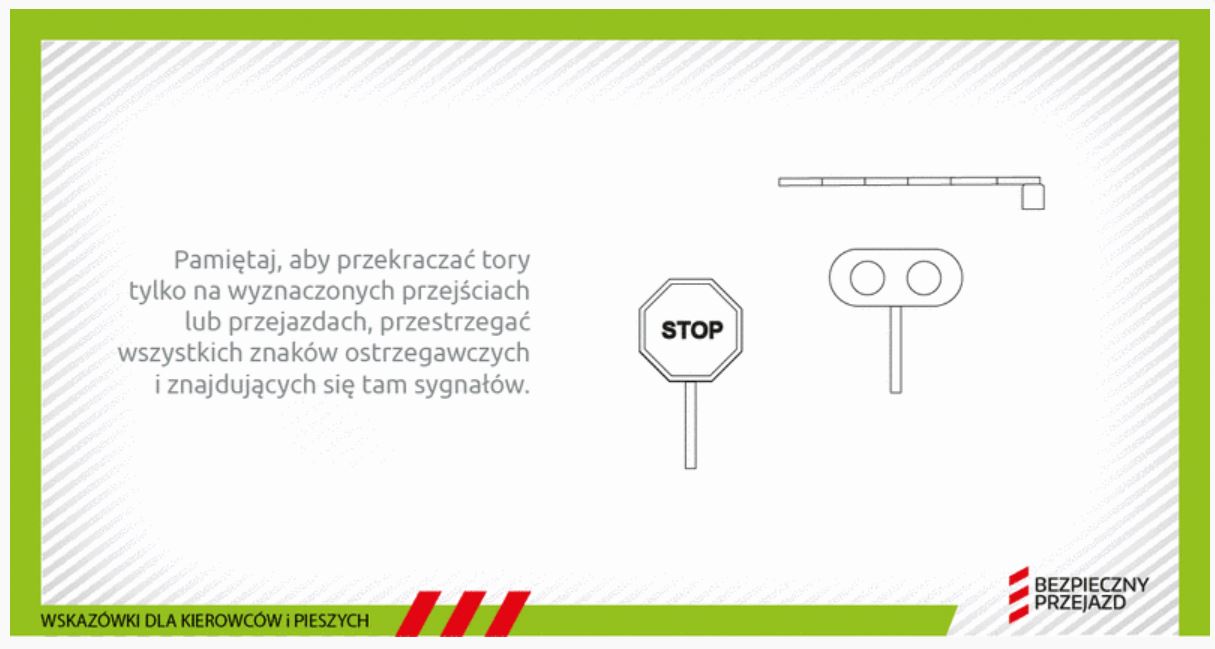 